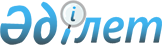 Об утверждении правил по осуществлению ветеринарных мероприятий по профилактике и ликвидации инвазионных болезней животных
					
			Утративший силу
			
			
		
					Приказ Министра сельского хозяйства Республики Казахстан от 15 сентября 2004 года № 494. Зарегистрирован Министерством юстиции Республики Казахстан 8 октября 2004 года № 3141. Утратил силу приказом Министра сельского хозяйства Республики Казахстан от 17 января 2012 года № 10-1/18

      Сноска. Утратил силу приказом Министра сельского хозяйства РК от 17.01.2012 № 10-1/18.      В соответствии со  статьей 26  Закона Республики Казахстан "О ветеринарии", приказываю: 

      1. Утвердить Правила о ветеринарных мероприятиях по профилактике и ликвидации с саркоптоизодозами и демодекозами животных. 

      2. Департаменту ветеринарии совместно с областными территориальными управлениями, городов Астана и Алматы Министерства сельского хозяйства Республики Казахстан, в установленном законодательством порядке, принять необходимые меры, вытекающие из настоящего приказа. 

      3. Настоящий приказ вступает в силу со дня его государственной регистрации в Министерстве юстиции Республики Казахстан.       Министр Утверждены приказом Министра   

сельского хозяйства Республики   

Казахстан "Об утверждении     

по осуществлению ветеринарных    

мероприятий по профилактике и    

ликвидации инвазионных       

болезней животных"        

от 15 сентября 2004 года N 494   Правила 

о ветеринарных мероприятиях по профилактике и ликвидации  

с саркоптоидозами и демодекозами животных        Настоящие Правила по осуществлению ветеринарных мероприятий по профилактике и ликвидации с саркоптоидозами и демодекозами животных (далее - Правила) определяют порядок организации и проведения ветеринарных мероприятий, обязательных для исполнения физическими и юридическими лицами в соответствии со  статьей 26  Закона Республики Казахстан "О ветеринарии".  1. Общие положения       1. Саркоптоидозы (чесотка) - собирательное название группы инвазионных болезней животных, сопровождающихся зудом, воспалением кожи, выпадением волос, шерсти и истощением. 

      Саркоптоидные клещи, специфические для каждого вида животных, вызывают следующие виды чесотки: накожниковую (псороптоз, отодектоз), зудневую (саркоптоз, нотоэдроз), кожеедную (хориоптоз) и железничную (демодекоз). 

      Псороптоз характерен для крупного рогатого скота, овец, коз и кроликов; саркоптоз - для крупного рогатого скота, овец, коз, свиней, верблюдов, пятнистых оленей, маралов, кроликов и пушных зверей; демодекоз - для крупного рогатого скота и собак; хориоптоз - для овец и коз; отодектоз - для пушных зверей, собак и кошек. 

      2. Диагноз на саркоптоидозы устанавливают по результатам микроскопического исследования соскобов кожи животного с учетом клинических признаков болезни и эпизоотологических данных. 

      При постановке диагноза исключают: сифункулятоз (вшивость), маллофагоз (власоеды), экзему, паразитирование иксодовых клещей, ковыльную болезнь, мелафагоз (рунец), стригущий лишай, фаус (парша), микроспороз и нарушения обмена веществ. 

      Для обнаружения накожников и зудней соскобы берут со свежих неуплотнившихся очагов поражения (с 2-3 мест) на границе со здоровой кожей, кожеедов - в центре поражения, для зудней делают глубокие соскобы до появления сукровицы. 

      При псороптозе кроликов, отодектозе пушных зверей и саркоптозе свиней исследуют корочки, взятые из ушных раковин, а при демодекозе - содержимое бугорков по общепринятым методикам. 

      Соскобы помещают в пробирку, плотно закрывают пробкой и этикетируют. 

      1) для обнаружения клещей, взятие соскобы помещают в чашку Петри, закрывают, устанавливают крышкой вниз на источник тепла (сосуд с горячей водой). Через 15-20 минут крышку снимают, ставят на лист черной бумаги и просматривают ее поверхность на наличие саркоптоидных клещей (в виде белых движущихся точек); 

      2) для проведения микроскопического исследования соскоб помещают в пробирку, заливают 10%-ным водным раствором едкого натрия или калия, подогревают до кипения в течение 10-15 минут, затем содержимое петлей наносят на предметное стекло, которое плотно покрывают покровным и просматривают под микроскопом или лупой. 

      Диагноз считается положительным, при обнаружении в соскобах клещей или их яиц.  2. Мероприятия, проводимые на территории 

ветеринарно-санитарного благополучия       3. С целью профилактики заболевания, физические и юридические лица, в собственности которых имеются животные, ежегодно проводят мероприятия в соответствии с "Правилами организации и осуществления ветеринарных мероприятий, обязательных для исполнения физическими и юридическими лицами", утвержденными  приказом  Министра сельского хозяйства Республики Казахстан от 14 ноября 2002 года N 367, зарегистрированными в Реестре государственной регистрации нормативных правовых актов от 18 декабря 2002 года N 2088. 

      4. В животноводческих помещениях ежегодно проводят дезинфекцию. 

      5. Вновь прибывших животных содержат в профилактическом карантине 30 дней. 

      6. Запрещается проводить перегруппировку животных без согласования с ветеринарными инспекторами на местах.  

      7. Животных, перед отправкой на пастбища подвергают обработке акарицидами. 

      8. Среди населения проводят ветеринарную и санитарную просветительскую работу.   3. Мероприятия, проводимые в неблагополучных пунктах       9. При подозревании на саркоптоидозы животных немедленно изолируют и сообщают государственному ветеринарному инспектору соответствующей административно-территориальной единицы. 

      Ветеринарный инспектор проводит обследование всего поголовья животных, в случаях поражения кожи отбирает соскобы для лабораторных исследований. 

      10. Неблагополучным по саркоптоидозу считают хозяйствующий субъект, при выделении хотя бы одного больного животного. 

      11. При установлении саркоптоидоза государственный ветеринарный инспектор проводит следующие мероприятия по сообщению государственному ветеринарному инспектору района (города) о появлении саркоптоидоза и организации проведения оздоровительных и профилактических мероприятий. 

      12. Хозяйствующие субъекты и (или) владельцы животных обязаны обеспечить выполнение и проведение всех мероприятий, направленных на ликвидацию саркоптоидоза. 

      13. Государственный ветеринарный инспектор района: 

      1) представляет в местные исполнительные органы для объявления хозяйствующего субъекта неблагополучным по саркоптоидозу и установления ограничительных мероприятий в соответствии с пунктом 1  статьи 27  Закона Республики Казахстан "О ветеринарии"; 

      2) контролирует проведение мероприятий по ликвидации саркоптоидоза животных. 

      14. При неблагополучии хозяйства, независимо от форм собственности (гурта, фермы, отары) по саркоптоидозам запрещается: 

      1) ввод и вывод животных; 

      2) совместная пастьба, содержание, водопой и другие контакты со здоровым поголовьем; 

      3) перегруппировка животных без разрешения ветеринарного инспектора; 

      4) доступ посторонних людей на территорию. 

      15. Шкуры, снятые с павших, убитых животных, больных саркоптоидозами, обеззараживают препаратами, зарегистрированными в Государственном реестре ветеринарных препаратов Республики Казахстан, а шкуры пушных зверей и кроликов, не представляющие товарную ценность, уничтожают путем сжигания. 

      16. В животноводческих помещениях, базах, кошарах, клетках проводят дезакаризацию. 

      17. Пастбища и скотопрогонные трассы, где выпасали и прогоняли больных саркоптоидозных животных, разрешают использовать в летнее время не раннее, чем через 30 дней. 

      18. После завершения оздоровительных мероприятий комиссия в составе главного ветеринарного инспектора района, руководителя и главного ветеринарного врача хозяйства, или владельца и ветеринарного инспектора сельского округа составляют акт, предоставляется информация для снятия ограничения, на имя Акима соответствующей территории. 

      19. Для лечения и профилактики саркоптоидозов проводят следующие мероприятия: 

      1) при саркоптозе и псоротозе овец и коз купают в водных эмульсиях акарицидных препаратов в стационарных купочных ваннах объемом 8-15 м 3  однократно с профилактической и двукратно с лечебной целью (интервал 7-10 дней). 

      2) отары, в которых зимой были случай заболевания овец псороптозом, обрабатывают весной после стрижки двукратно и осенью однократно. 

      3) для лечебной и профилактической обработки крупного рогатого скота, овец и коз, верблюдов, свиней, пятнистых оленей, маралов и лосей, кроликов, пушных зверей, собак и кошек против саркоптоидозов применяют акарициды, зарегистрированные в Государственном реестре ветеринарных препаратов Республики Казахстан. 

      4) перед купанием животным предоставляют отдых, в течение 4-5 часов, прекращают кормление и за 1-2 часа поение. 

      5) к купке не допускают суягных овец (коз) за месяц до ягнения, ягнят (козлят) до месячного возраста, овцематок за 45 дней до осеменения. 

      6) истощенных и больных животных выделяют из отары, обеспечивают им дополнительную подкормку и по достижении удовлетворительной упитанности (по выздоровлению) купают. Овец, попавших под сильный дождь с невысохшим руном, купают повторно через 7-10 дней. 

      7) применение акарицидов путем опрыскивания запрещается. 

      20. К стрижке, в первую очередь, допускают овец из здоровых отар. Стрижку животных неблагополучных отар осуществляют в местах их размещения. 

      21. Шерсть от больных животных хранят в отдельных помещениях. Вывозят ее на перерабатывающие предприятия в плотной двойной мягкой таре с маркировкой "чесоточная" для дезакаризации. 

      22. Дезакаризацию помещений, баз проводят после их механической очистки. Навоз, подстилку, остатки корма вывозят на навозохранилище для биотермического обеззараживания на срок до 3-х месяцев. 

      23. Спецодежду обслуживающего персонала замачивают на 6 часов в мыльно-содовом растворе, затем обеззараживают кипячением в воде в течение 10 минут. Обувь обрабатывают 3%-ной эмульсией креолина или одним из акарицидов, применяемых для терапии животных, с последующей обработкой в 5%-ном раствором кальцинированной соды. 

      24. Свободные помещения, кошары, базы, клетки после механической очистки оставляют на 10 дней для биологического обеззараживания в зимнее время и на 30 дней в летнее время. 

      25. В случаях отравления животных акарицидами необходимо прекратить обработку. Животных с признаками отравления обмывают и немедленно вводят антидоты и проводят симптоматическое лечение.  
					© 2012. РГП на ПХВ «Институт законодательства и правовой информации Республики Казахстан» Министерства юстиции Республики Казахстан
				